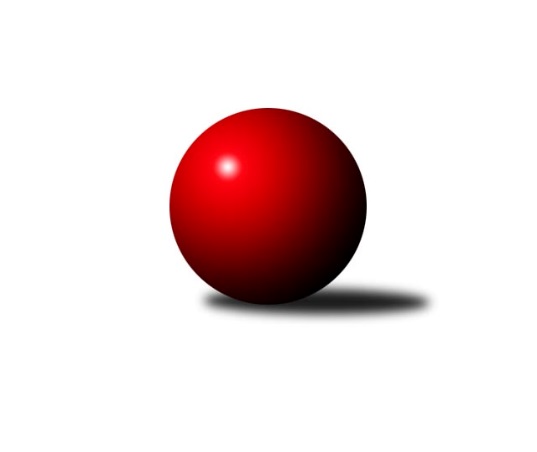 Č.16Ročník 2010/2011	11.3.2011Nejlepšího výkonu v tomto kole: 1698 dosáhlo družstvo: TJ Sokol Sedlnice ˝B˝Okresní přebor Nový Jičín 2010/2011Výsledky 16. kolaSouhrnný přehled výsledků:TJ Nový Jičín˝B˝	- TJ Sokol Sedlnice˝C˝	2:8	1437:1508		9.3.KK Lipník nad Bečvou˝C˝	- Kelč˝A˝	7:3	1620:1593		9.3.TJ Spartak Bílovec˝B˝	- KK Lipník nad Bečvou ˝B˝	8:2	1586:1568		10.3.TJ Sokol Sedlnice ˝B˝	- TJ Frenštát p.R. ˝B˝	10:0	1698:1470		10.3.Kelč˝B˝	- KK Hranice˝B˝	2:8	1497:1642		11.3.Tabulka družstev:	1.	KK Lipník nad Bečvou ˝B˝	16	11	0	5	106 : 54 	 	 1588	22	2.	TJ Sokol Sedlnice ˝B˝	16	11	0	5	102 : 58 	 	 1619	22	3.	Kelč˝A˝	16	11	0	5	97 : 63 	 	 1602	22	4.	KK Hranice˝B˝	16	10	0	6	91 : 69 	 	 1593	20	5.	KK Lipník nad Bečvou˝C˝	16	10	0	6	89 : 71 	 	 1572	20	6.	TJ Spartak Bílovec˝B˝	16	8	0	8	86 : 74 	 	 1511	16	7.	TJ Sokol Sedlnice˝C˝	16	8	0	8	80 : 80 	 	 1552	16	8.	TJ Frenštát p.R. ˝B˝	16	6	0	10	75 : 85 	 	 1549	12	9.	TJ Nový Jičín˝B˝	16	3	0	13	36 : 124 	 	 1410	6	10.	Kelč˝B˝	16	2	0	14	38 : 122 	 	 1469	4Podrobné výsledky kola:	 TJ Nový Jičín˝B˝	1437	2:8	1508	TJ Sokol Sedlnice˝C˝	Jaroslav Riedel	 	 174 	 183 		357 	 0:2 	 379 	 	186 	 193		Michaela Tobolová	Aleš Stehlík	 	 185 	 138 		323 	 0:2 	 411 	 	218 	 193		Renáta Janyšková	Karmen Baarová	 	 180 	 187 		367 	 2:0 	 305 	 	150 	 155		Břetislav Ermis	Ján Pelikán	 	 188 	 202 		390 	 0:2 	 413 	 	197 	 216		Radek Mikulskýrozhodčí: Nejlepší výkon utkání: 413 - Radek Mikulský	 KK Lipník nad Bečvou˝C˝	1620	7:3	1593	Kelč˝A˝	Marek Koppa	 	 182 	 168 		350 	 0:2 	 407 	 	218 	 189		Antonín Plesník	Ladislav Mandák	 	 201 	 191 		392 	 1:1 	 392 	 	200 	 192		Petr Tomášek	Miroslav Ondrouch	 	 202 	 209 		411 	 2:0 	 402 	 	208 	 194		Josef Gassmann	Jaroslav  Koppa	 	 243 	 224 		467 	 2:0 	 392 	 	195 	 197		Miroslav Pavelkarozhodčí: Nejlepší výkon utkání: 467 - Jaroslav  Koppa	 TJ Spartak Bílovec˝B˝	1586	8:2	1568	KK Lipník nad Bečvou ˝B˝	Emil Rubáč	 	 197 	 208 		405 	 2:0 	 390 	 	197 	 193		Jiří Kolář	Ota Beňo	 	 204 	 183 		387 	 2:0 	 370 	 	189 	 181		Radek Kolář	Miloš Šrot	 	 210 	 182 		392 	 0:2 	 416 	 	209 	 207		Vlastimila Kolářová	Rostislav Klazar	 	 193 	 209 		402 	 2:0 	 392 	 	201 	 191		Radek Lankašrozhodčí: Nejlepší výkon utkání: 416 - Vlastimila Kolářová	 TJ Sokol Sedlnice ˝B˝	1698	10:0	1470	TJ Frenštát p.R. ˝B˝	Zdeněk Skala	 	 208 	 212 		420 	 2:0 	 414 	 	225 	 189		Vladimír Vojkůvka	Jaroslav Chvostek	 	 195 	 230 		425 	 2:0 	 324 	 	143 	 181		Jiří Petr	Jaroslav Tobola	 	 204 	 210 		414 	 2:0 	 397 	 	211 	 186		Tomáš Binek	Jiří Chvostek	 	 213 	 226 		439 	 2:0 	 335 	 	155 	 180		Miroslav  Makovýrozhodčí: Nejlepší výkon utkání: 439 - Jiří Chvostek	 Kelč˝B˝	1497	2:8	1642	KK Hranice˝B˝	Tomaš Vybíral	 	 220 	 192 		412 	 2:0 	 403 	 	213 	 190		Josef Schwarz	Jan Mlčák	 	 179 	 181 		360 	 0:2 	 410 	 	200 	 210		Antonín Uhýrek	Anna Mašláňová	 	 170 	 196 		366 	 0:2 	 395 	 	198 	 197		Jan Lenhart	Martin Jarábek	 	 175 	 184 		359 	 0:2 	 434 	 	219 	 215		Jan Lenhartrozhodčí: Nejlepší výkon utkání: 434 - Jan LenhartPořadí jednotlivců:	jméno hráče	družstvo	celkem	plné	dorážka	chyby	poměr kuž.	Maximum	1.	Miroslav Ondrouch 	KK Lipník nad Bečvou˝C˝	424.10	293.7	130.4	4.8	7/7	(457)	2.	Anna Ledvinová 	KK Hranice˝B˝	423.04	291.6	131.4	2.6	5/6	(455)	3.	Jaroslav  Koppa 	KK Lipník nad Bečvou˝C˝	420.28	292.1	128.2	6.5	7/7	(467)	4.	Radek Lankaš 	KK Lipník nad Bečvou ˝B˝	419.52	293.1	126.4	6.3	5/7	(454)	5.	Jaroslav Tobola 	TJ Sokol Sedlnice ˝B˝	416.08	287.4	128.6	5.6	5/6	(455)	6.	Antonín Plesník 	Kelč˝A˝	413.78	287.3	126.5	5.7	7/7	(436)	7.	Vlastimila Kolářová 	KK Lipník nad Bečvou ˝B˝	413.67	283.8	129.9	5.1	7/7	(463)	8.	Jaroslav Chvostek 	TJ Sokol Sedlnice ˝B˝	412.65	291.0	121.6	5.6	6/6	(438)	9.	Zdeněk Skala 	TJ Sokol Sedlnice ˝B˝	408.94	288.1	120.9	7.1	4/6	(444)	10.	Rostislav Klazar 	TJ Spartak Bílovec˝B˝	407.17	284.3	122.9	6.9	6/7	(450)	11.	Zdeněk Bordovský 	TJ Frenštát p.R. ˝B˝	406.08	282.3	123.8	5.5	6/6	(446)	12.	Jiří Chvostek 	TJ Sokol Sedlnice ˝B˝	403.56	279.9	123.7	6.2	6/6	(462)	13.	Jaroslav Ledvina 	KK Hranice˝B˝	400.25	279.8	120.4	8.3	6/6	(447)	14.	Miroslav Pavelka 	Kelč˝A˝	399.23	278.9	120.4	7.6	6/7	(441)	15.	Monika Pavelková 	Kelč˝B˝	399.04	274.0	125.0	8.7	5/7	(436)	16.	Ivana Vaculíková 	KK Lipník nad Bečvou˝C˝	398.70	281.8	116.9	7.2	5/7	(427)	17.	Petr Tomášek 	Kelč˝A˝	398.07	277.7	120.3	5.5	6/7	(432)	18.	Antonín Uhýrek 	KK Hranice˝B˝	397.90	279.3	118.6	8.5	5/6	(459)	19.	Renáta Janyšková 	TJ Sokol Sedlnice˝C˝	397.05	277.5	119.5	6.9	7/7	(414)	20.	Josef Gassmann 	Kelč˝A˝	395.63	284.3	111.3	8.8	7/7	(435)	21.	Radek Mikulský 	TJ Sokol Sedlnice˝C˝	395.17	278.6	116.6	8.9	6/7	(428)	22.	Michaela Tobolová 	TJ Sokol Sedlnice˝C˝	393.55	276.4	117.1	5.5	7/7	(419)	23.	Jan Lenhart 	KK Hranice˝B˝	393.51	273.4	120.1	8.8	5/6	(434)	24.	Vladimír Vojkůvka 	TJ Frenštát p.R. ˝B˝	391.67	276.2	115.5	7.8	5/6	(414)	25.	Radek Kolář 	KK Lipník nad Bečvou ˝B˝	390.28	279.9	110.4	10.4	7/7	(428)	26.	Jiří Kolář 	KK Lipník nad Bečvou ˝B˝	390.07	274.8	115.3	10.7	7/7	(436)	27.	Josef Schwarz 	KK Hranice˝B˝	390.05	275.7	114.4	10.3	5/6	(439)	28.	Tomáš Binek 	TJ Frenštát p.R. ˝B˝	381.97	269.4	112.6	8.5	6/6	(432)	29.	Miroslav  Makový 	TJ Frenštát p.R. ˝B˝	380.57	270.1	110.5	7.5	6/6	(446)	30.	Jaroslav Riedel 	TJ Nový Jičín˝B˝	380.42	267.8	112.6	8.6	4/6	(419)	31.	Miloš Šrot 	TJ Spartak Bílovec˝B˝	379.09	268.9	110.2	7.8	7/7	(424)	32.	Emil Rubáč 	TJ Spartak Bílovec˝B˝	378.89	266.8	112.1	10.3	7/7	(409)	33.	Jiří Veselý 	TJ Frenštát p.R. ˝B˝	376.95	264.0	112.9	9.8	5/6	(409)	34.	Tomáš Rychtár 	Kelč˝B˝	375.10	262.3	112.8	11.2	6/7	(406)	35.	Jana Kulhánková 	KK Lipník nad Bečvou ˝B˝	374.88	266.9	108.0	9.5	5/7	(417)	36.	Břetislav Ermis 	TJ Sokol Sedlnice˝C˝	359.20	264.8	94.4	13.5	5/7	(407)	37.	Ján Pelikán 	TJ Nový Jičín˝B˝	354.61	256.3	98.3	13.0	6/6	(390)	38.	Karmen Baarová 	TJ Nový Jičín˝B˝	353.73	254.9	98.8	11.8	5/6	(390)	39.	Ladislav Mandák 	KK Lipník nad Bečvou˝C˝	353.14	250.6	102.6	11.5	7/7	(392)	40.	Puhrová Dagmar 	TJ Nový Jičín˝B˝	352.80	255.0	97.8	14.2	5/6	(401)	41.	Ludmila Galiová 	TJ Nový Jičín˝B˝	351.97	257.4	94.6	15.3	6/6	(386)	42.	Martin Jarábek 	Kelč˝B˝	344.39	261.9	82.4	15.4	6/7	(377)		Antonín Pitrun 	Kelč˝A˝	410.00	286.0	124.0	6.7	1/7	(421)		Ondřej Malich 	TJ Sokol Sedlnice˝C˝	409.22	283.8	125.4	4.6	3/7	(432)		Dalibor Zboran 	TJ Nový Jičín˝B˝	405.00	287.5	117.5	6.0	1/6	(414)		Pavel Šmydke 	TJ Spartak Bílovec˝B˝	402.50	283.8	118.7	8.9	4/7	(432)		Lukáš Koliba 	TJ Sokol Sedlnice ˝B˝	398.38	270.5	127.9	8.9	2/6	(416)		Jiří Janošek 	Kelč˝A˝	397.96	279.6	118.4	6.5	4/7	(425)		Petr Sobotík 	TJ Sokol Sedlnice ˝B˝	394.00	257.0	137.0	6.0	1/6	(394)		František Havran 	Kelč˝B˝	391.25	270.3	121.0	8.5	3/7	(448)		Martin Juřica 	TJ Sokol Sedlnice˝C˝	390.00	278.0	112.0	6.0	1/7	(390)		Jan Mlčák 	Kelč˝B˝	387.00	284.0	103.0	13.0	1/7	(414)		František Opravil 	KK Hranice˝B˝	386.83	271.0	115.8	8.3	3/6	(426)		Jan Schwarzer 	TJ Sokol Sedlnice ˝B˝	381.56	269.4	112.1	9.8	3/6	(398)		David Juřica 	TJ Sokol Sedlnice ˝B˝	381.44	266.4	115.0	9.4	3/6	(399)		Tomaš Vybíral 	Kelč˝B˝	379.25	263.2	116.1	7.5	4/7	(426)		Zdeňka Terrichová 	KK Hranice˝B˝	378.00	257.0	121.0	8.0	1/6	(378)		Jiří Sequens 	TJ Spartak Bílovec˝B˝	373.00	262.0	111.0	13.0	1/7	(373)		Vlastimil Pitrun 	Kelč˝B˝	373.00	266.0	107.0	9.0	1/7	(373)		Marie Pavelková 	Kelč˝B˝	369.25	270.5	98.8	12.3	4/7	(390)		Sára Petersová 	TJ Sokol Sedlnice ˝B˝	366.50	266.0	100.5	11.0	2/6	(386)		Ota Beňo 	TJ Spartak Bílovec˝B˝	355.78	248.4	107.3	12.2	3/7	(400)		Pavel Tobiáš 	TJ Frenštát p.R. ˝B˝	355.67	263.0	92.7	12.3	3/6	(370)		Pavel Chvatík 	Kelč˝B˝	339.00	241.0	98.0	15.0	1/7	(339)		Josef Chvatík 	Kelč˝B˝	338.17	240.2	98.0	14.0	3/7	(383)		Ivan Bilenný 	TJ Sokol Sedlnice˝C˝	333.25	248.5	84.8	18.3	2/7	(383)		Anna Mašláňová 	Kelč˝B˝	332.58	239.3	93.3	15.3	4/7	(366)		Petr Nohel 	TJ Spartak Bílovec˝B˝	327.00	240.5	86.5	18.0	2/7	(354)		Marek Koppa 	KK Lipník nad Bečvou˝C˝	326.33	238.7	87.7	15.5	3/7	(350)		Aleš Stehlík 	TJ Nový Jičín˝B˝	321.56	238.4	83.1	19.2	3/6	(353)		Jiří Petr 	TJ Frenštát p.R. ˝B˝	319.00	244.0	75.0	18.5	2/6	(334)		Michal Kroupa 	TJ Nový Jičín˝B˝	301.50	225.0	76.5	24.0	2/6	(318)		Oldřich Kudela 	TJ Spartak Bílovec˝B˝	289.25	211.0	78.3	18.0	2/7	(352)Sportovně technické informace:Starty náhradníků:registrační číslo	jméno a příjmení 	datum startu 	družstvo	číslo startu
Hráči dopsaní na soupisku:registrační číslo	jméno a příjmení 	datum startu 	družstvo	Program dalšího kola:17. kolo16.3.2011	st	17:00	KK Lipník nad Bečvou ˝B˝ - Kelč˝A˝	16.3.2011	st	17:00	TJ Frenštát p.R. ˝B˝ - TJ Nový Jičín˝B˝	17.3.2011	čt	17:00	TJ Sokol Sedlnice˝C˝ - TJ Spartak Bílovec˝B˝	18.3.2011	pá	17:00	KK Hranice˝B˝ - TJ Sokol Sedlnice ˝B˝	18.3.2011	pá	17:00	Kelč˝B˝ - KK Lipník nad Bečvou˝C˝	Nejlepší šestka kola - absolutněNejlepší šestka kola - absolutněNejlepší šestka kola - absolutněNejlepší šestka kola - absolutněNejlepší šestka kola - dle průměru kuželenNejlepší šestka kola - dle průměru kuželenNejlepší šestka kola - dle průměru kuželenNejlepší šestka kola - dle průměru kuželenNejlepší šestka kola - dle průměru kuželenPočetJménoNázev týmuVýkonPočetJménoNázev týmuPrůměr (%)Výkon7xJaroslav  KoppaLipník C4678xJaroslav  KoppaLipník C122.754674xJiří ChvostekSedlnice B4394xJiří ChvostekSedlnice B112.334392xJan LenhartHranice B4341xJan LenhartHranice B109.374348xJaroslav ChvostekSedlnice B4252xRadek MikulskýSedlnice C108.894132xZdeněk SkalaSedlnice B4208xJaroslav ChvostekSedlnice B108.744255xVlastimila KolářováLipník B4161xRenáta JanyškováSedlnice C108.36411